Acquisto di un bene immobile in nome e per conto di un minore(ex art. 320 C.C)I sottoscritti genitori Cognome e Nome _________________________________________________________________________Nato/a a __________________________________________________ Prov. (____) il ____/____/______ Residente a _________________________________________________________________ Prov. (____) Recapito telefonico _____________________________ E-mail_____________________________________ Codice Fiscale ____________________________________________________________________________Cognome e Nome _________________________________________________________________________Nato/a a __________________________________________________ Prov. (____) il ____/____/______ Residente a _________________________________________________________________ Prov. (____) Recapito telefonico _____________________________ E-mail_____________________________________ Codice Fiscale ____________________________________________________________________________Nel caso il ricorso sia proposto da solo uno dei genitori, specificarne il motivo. L'altro genitore:  è defunto	    è irreperibile	 non è d'accordo	   è decaduto dalla patria potestà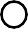  In qualità di genitore/i esercente/i la patria potestà sul/i minore/i:Cognome e Nome _________________________________________________________________________Nato/a a __________________________________________________ Prov. (____) il ____/____/______ Cognome e Nome _________________________________________________________________________Nato/a a __________________________________________________ Prov. (____) il ____/____/______ Cognome e Nome _________________________________________________________________________Nato/a a __________________________________________________ Prov. (____) il ____/____/______ Premesso Che il/i minore/i ha ricevuto per donazione/successione ereditaria, dalla nascita ad oggi, somme di denaroChe ad oggi il denaro accantonato e di cui dispone è pari ad € _________________________che si presenta una favorevole occasione per acquistare la piena proprietà del seguente immobile:
Indirizzo___________________________________________________________________________
Composto da _______________________________________________________________________
Foglio, mappale ____________________________________________________________________
Subalterno _________________________________________________________________________
Zona censimento ____________________________________________________________________
Categoria, classe ____________________________________________________________________
Piano (se appartamento)______________________________________________________________
Rendita catastale ____________________________________________________________________
Prezzo ____________________________________________________________________________che è intenzione del/i sottoscritto/i utilizzare la somma di € ________________________________ per far acquistare al/i minore/i la piena proprietà dell'immobile sopra descritto, dato che la suddetta somma non produce al momento attuale interessi bancari rilevantiche spese, imposte e tasse relative verranno integralmente pagate dal/i sottoscritto/iChiedel'autorizzazione ad acquistare: la piena proprietàl’usufrutto	dell’immobile di cui in premessa, per un prezzo non superiore a quello indicato nell'allegata perizia estimativa, ossia di € _______________________ad intervenire all'atto di acquisto con espressa facoltà di:convenire tutti quei patti, clausole, o condizioni che si rendessero necessari ed opportunirendere e sottoscrivere qualsiasi dichiarazione richiesta dalle vigenti disposizioni, anche fiscali, e fare quant'altro si rendesse necessario ed opportunoCon efficacia immediata ex art. 741 c.p.c.AllegaFotocopia del documento d'identità del/i ricorrente/iAutocertificazione stato famigliaPerizia giurata di stimaIN CASO DI ISTANZA NON URGENTE, chiede inoltre (selezionare la/e richiesta/e)Copia del provvedimento del giudice (anche se di rigetto) e a tal fine allega ricevuta telematica di pagamento di € 11,79 (da pagarsi con PagoPA);Che la copia gli sia spedita a mezzo posta e a tal fine allega busta affrancata e con l’indicazione dell'indirizzo.Treviso, lì ____/____/______ 			Firma leggibile ____________________________________